Ranca - Transalpina Hostel  Condor 2*Micul dejun  25 lei /pers/zi nu este inclus in tarif , se comanda Hostel  Condor** din Ranca - sejurul tau la munte pe Transalpina .Amplasat  in Ranca la o altitudine de 1800 m, in  aproapierea   bisericutei  din  lemn si a  partiei   de schi, Hostel  Condor** ofera oaspetilor sai, pe langa o frumoasa panorama oferita de Varful Papusa si de padurile de brazi care o inconjoara, 33 de camera duble, triple si qvadruple, precum si parcare gratuita. Zapada abundenta din timpul iernii, aerul curat si tare, linistea deplina si frumusetea locurilor fac din aceasta locatie  destinatia perfecta  pentru o vacanta de vis .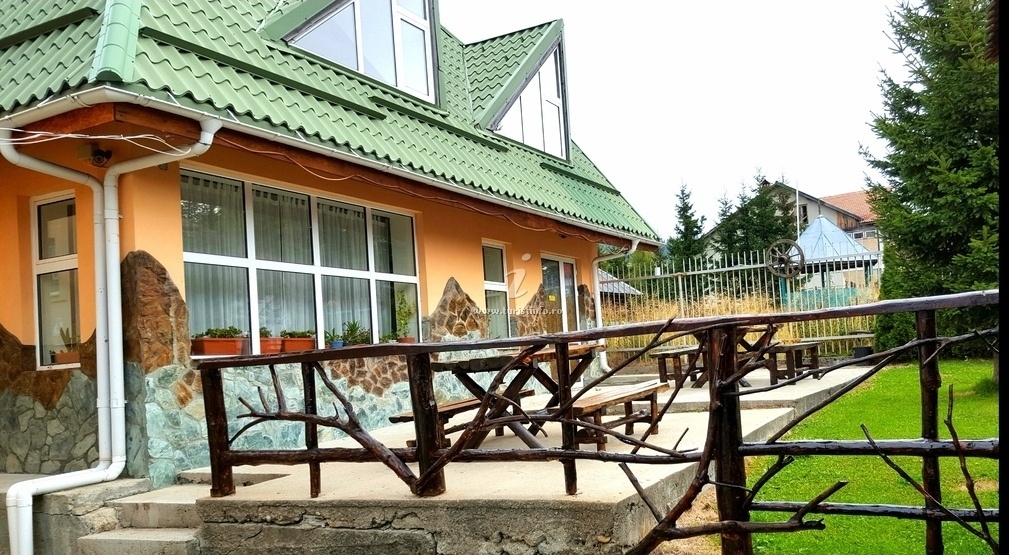 PERIOADACAMERASINGLECAMERA DUBLA MATRIMONIALAGARSONIERA /SUITACAM. 4 LOCURICAMERA DUBLA DELUXEAPARTAMENT07.01-25.04120 LEI150 LEI200 LEI200 LEI200 LEI250 LEI26.04- 08.06160 LEI190 LEI280 LEI280 LEI240 LEI330 LEI09.06-31.0680 LEI100 LEI150 LEI150LEI150  LEI180 LEI01.07-31.08100 LEI140 LEI200 LEI200 LEI200 LEI250 LEI01.09-25.11  80 LEI100 LEI150 LEI150 LEI150 LEI200 LEI26.11-22.12120 LEI150LEI200 LEI200 LEI200 LEI250 LEI23.12-28.12Minim 3 nopti150LEI190 LEI290 LEI280 LEI250 LEI280 LEI29.12-06.01Minim 5 nopti160 LEI200 LEI330 LEI320 LEI290 LEI350 LEI